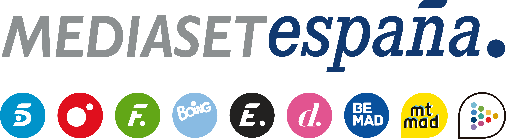 Madrid, 3 de julio de 2024Jorge u Olga: el segundo expulsado apostará por su ganador final antes de abandonar los cayos, en ‘Supervivientes All Stars’Este jueves (22:00h.), con Jorge Javier Vázquez y Laura Madrueño.Tras la salvación de Bosco, la segunda expulsión definitiva en ‘Supervivientes All Stars’ se ha reducido a un ajustado duelo entre Jorge Pérez y Olga Moreno, que se resolverá en la nueva gala del reality que Jorge Javier Vázquez conducirá este jueves 4 de julio (22:00h.) en Telecinco en conexión permanente con Laura Madrueño desde Honduras.Tras anunciarse la decisión de la audiencia, se producirá una conexión con el/la expulsado/a desde Cayo Paloma, donde antes de abandonar el reality podrá apostar por quién cree que se convertirá en ganador de la edición ‘All Star’.Además, los supervivientes participarán en un nuevo juego de recompensa y lucharán por la inmunidad y la opción de nominar de forma directa a un compañero en un juego de líder. También se reunirán en la palapa para abordar los últimos acontecimientos de la aventura en una gala que contará con la presencia de la primera expulsada, Adara Molinero, en el plató y que finalizará con una nueva ronda de nominaciones.